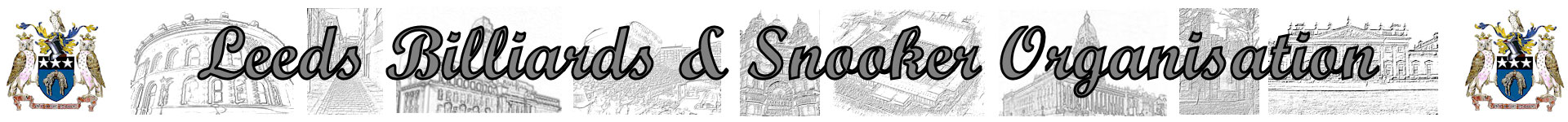 KINDLY SPONSORED BY ‘THE NORTHERN SNOOKER CENTRE’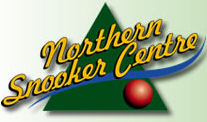 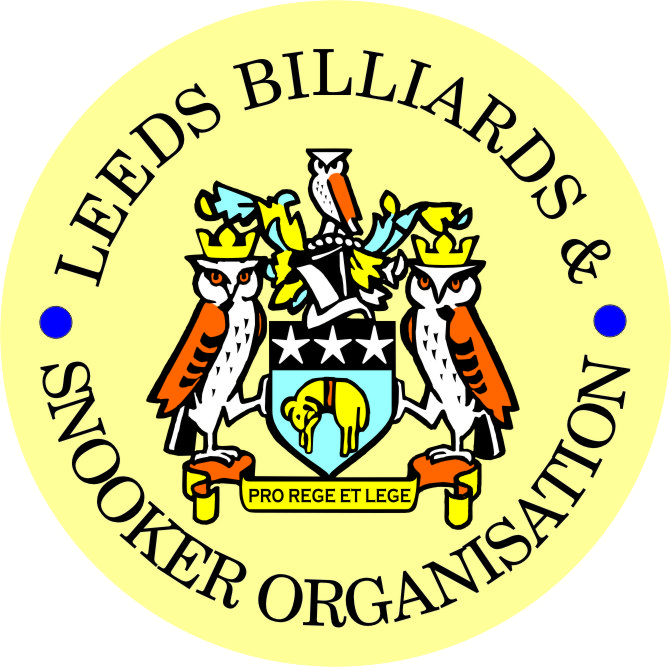 Break for Entertainment – MAIN PRESENTATION to follow afterwards:ALSO - PRESENTATION OF SPECIAL AWARDS – To be announced LATER!CONGRATULATIONS! TO ALL PRIZE WINNERS FOR 2016-17The LBSO would like to thank again the Committee and Members of The Harehills Labour Club for staging this year’s Presentation Night.Produced By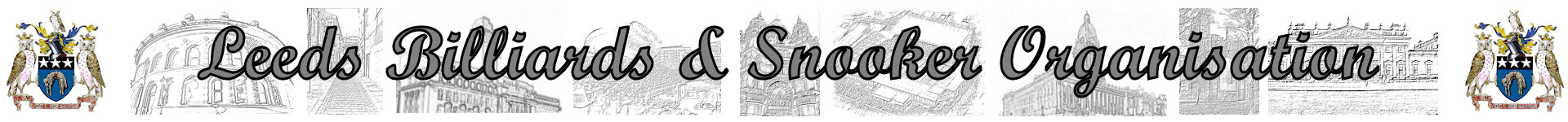 Kindly Sponsored by the ‘NORTHERN SNOOKER CENTRE’**2016-2017 PRIZE PRESENTATION EVENING****WEDNESDAY 19th JULY 2017**** HAREHILLS LABOUR CLUB**A WARM WELCOME TO EVERYBODY!FIRSTLY – A FEW THANK YOU’s TO-NORTHERN SNOOKER CENTRE – FINANCIAL SUPPORT & USE OF THE NSCHAREHILLS LABOUR, FARSLEY CONS & HORSFORTH CONS – STAGING OF SEMI-FINALS & FINALS OF LBSO 2 TABLE TEAM EVENTSALL REFEREES – WHO HAVE OFFICIATED THIS YEARALL COMMITTEE MEMBERS – ANOTHER BUSY & HARD WORKING YEARHOLBECK WMC – DELEGATE MEETINGSALL DELEGATES WHO HAVE ATTENDED MEETINGSHAREHILLS LABOUR CLUB – COMMITTEE AND MEMBERS ALLOWING US TO STAGE TONIGHT’s EVENT** LEEDS CITY CHAMPIONSHIPS - JUNIORS **U.16’s & U.18’s – SNOOKER – (Scratch)** LEEDS CITY CHAMPIONSHIPS - JUNIORS **U.16’s & U.18’s – SNOOKER – (Scratch) UNDER 16’s SNOOKER:Presented by ADT Flexibles (UK) Ltd.  UNDER 16’s SNOOKER:Presented by ADT Flexibles (UK) Ltd. WINNER:              SAMUEL LEE-STEVENSRUNNER-UP:              DANIEL BOYES    SEMI-FINAL:                  JOSH BRADYSEMI-FINAL:                ISA ISHTIAQ      UNDER 18’s SNOOKER:“The Keith Weston Memorial Trophy”- Presented by ADT Flexibles (UK) Ltd. UNDER 18’s SNOOKER:“The Keith Weston Memorial Trophy”- Presented by ADT Flexibles (UK) Ltd.WINNER:                   LEWIS HARPER RUNNER-UP:           SAMUEL LEE-STEVENSSEMI-FINAL:           CHARLIE SMITHSEMI-FINAL:                   BAILEY FISHER    JUNIOR HIGH BREAK: - “The Paul Hunter Memorial Trophy” –    ISA ISHTIAQJUNIOR HIGH BREAK: - “The Paul Hunter Memorial Trophy” –    ISA ISHTIAQ** LEEDS CITY CHAMPIONSHIPS **(Scratch)** LEEDS CITY CHAMPIONSHIPS **(Scratch)INDIVIDUAL SNOOKER:INDIVIDUAL SNOOKER:WINNER:                          PETER LINESRUNNER-UP:               SCOTT RAPERSEMI-FINAL:            DANIEL WOMERSLEYSEMI-FINAL:                 IAN O’BRIENPAIRS SNOOKER:Trophy - Presented by ADT Flexibles (UK) Ltd.PAIRS SNOOKER:Trophy - Presented by ADT Flexibles (UK) Ltd.WINNERS:                  J.BAGLEY / P.LINESRUNNERS-UP:          A.MASSEY / S.RAPER                    SEMI-FINAL:         C.HART / S.BROADHEAD                      SEMI-FINAL:     I.RAYNER / J.BRAITHWAITE                    TEAM SNOOKER – “The Jim Fowler’s Trophy”:TEAM SNOOKER – “The Jim Fowler’s Trophy”:WINNERS:              HORSFORTH CONS RUNNERS-UP:      CROSSGATES REC HALL  SEMI-FINAL:     BEESTON SPORTS & SOCIALSEMI-FINAL:              MAIN LINE SOCIAL  SNOOKER - “Veterans Trophy”REFEREES:Officiated in 2016-17 LBSO Competitions:WINNER:                           PETER HALLMARK KINGRUNNER-UP:                  PAUL GRIMESALEX CRUMPLATE WINNER:      PETER O’CONNELL    KENNETH SYMONSPLATE RUNNER-UP:     GARRY PAYNEPETER WALKERBOB PATTERSON** LBSO - BILLIARDS & SNOOKER LEAGUES **** LBSO - BILLIARDS & SNOOKER LEAGUES **** LBSO - BILLIARDS & SNOOKER LEAGUES **Div:CUP TITLE / WINNERS:RUNNERS-UP:BilliardsThe Yorkshire Evening News Cup:ROWLAND ROAD WMCLPSADiv AThe Yorkshire Evening News Shield:EXCELSIOR S.C. ‘B’BRAMLEY BAND ‘B’Div BThe Clan Tartan Trophy:EXCELSIOR S.C. ‘A’NORTHERN S.C. ‘C’Div CThe John Dunning Trophy:NEW MOORSIDEGILDERSOME CONS ‘B’Div DThe J. H. Lunn Cup:    TINSHILL & COOKRIDGE ‘B’CORPUS CHRISTI ‘B’Div EThe Peter Nelson Trophy:CROSSGATES REC HALL ‘B’HAREHILLS LABOUR ‘A’Div FThe Peter Hawkyard Memorial Trophy:HORSFORTH CONSHAREHILLS WMC ‘B’Div GThe J. McDonnell / J. Williamson Trophy:BELLE ISLE WMC ‘D’THE RAILWAY CLUBDiv HThe Keith Darley Trophy:BEESTON SPORTS & SOCIALCHAPEL ALLERTON ‘A’“CHAMPION of CHAMPIONS”“The Jim Williamson Memorial Trophy”Presented by the Northern Snooker CentreWINNERS:       EXCELSIOR S.C. ‘A’                           (DIVISION B WINNERS)LBSO LEAGUE - HIGHEST BREAKS – BILLIARDS & SNOOKERLBSO LEAGUE - HIGHEST BREAKS – BILLIARDS & SNOOKERBilliards ‘A’ – (-200 to +19)TBA on the nightBilliards ‘B’ – (+20 to +200)TBA on the nightSnooker – Group 1 (-80 to -20)139 & 136 – Michael Tomlinson (-25) – Northern Snooker Centre ‘A’Snooker – Group 2 (-19 to +5)100 – Dave Watson (-9) – South Leeds Cons ‘A’Snooker – Group 3 (+6 to +20)63 – Gary Hobbs (+20) – Horsforth ConsSnooker – Group 4 (+21 to +30)59 – Tim Proctor (+22) – Bramley Villagers ‘A’Snooker – Group 5 (+31 to +80)41 – Simon Clarke (+33) – Morley InternationalSNOOKER – Individual Handicap.The “GEORGE SYKES CUP”SNOOKER – Individual Handicap.The “GEORGE SYKES CUP”WINNER:                      STEVEN HIRST                                   (BELLE ISLE WMC)RUNNER-UP:                   DAZ HUGHES                                       (HAREHILLS WMC)SEMI-FINAL:            MARK McGREAVY                                      (MORLEY CONS)SEMI FINAL:                     KARL BRIGGS                                 (CROSSAGTES REC HALL)SNOOKER – Pairs Handicap.The “LEN LEE CUP”SNOOKER – Pairs Handicap.The “LEN LEE CUP”WINNERS:              D.BINNS & S.REYNOLDS                                    (MIDDLETON CONS)RUNNERS-UP:         R.ASPIN & M.ASPIN                                 (MIDDLETON CONS)SEMI-FINAL:            J.BELL & K.WALKER                             (SWILLINGTON MINERS W.)SEMI-FINAL:   L.NICHOLSON & J.MULLEN                           (BEESTON SPORTS & SOC.)SNOOKER - 3 MAN TEAM KNOCK OUT – Handicap.The “Leeds & District Billiards League Snooker Cup”SNOOKER - 3 MAN TEAM KNOCK OUT – Handicap.The “Leeds & District Billiards League Snooker Cup”WINNERS:             ROTHWELL WMCRUNNERS-UP:                    LPSASEMI-FINAL:         BELLES ISLE WMCSEMI FINAL:           HORSFORTH CONS** STAN BROOKE MEMORIAL COMPETITIONS **(AGGREGATE SCORES)** STAN BROOKE MEMORIAL COMPETITIONS **(AGGREGATE SCORES)INDIVIDUAL SNOOKER – 3 FRAMES:INDIVIDUAL SNOOKER – 3 FRAMES:WINNER:               JULIAN KEEGAN                              (GILDESOME CONS)RUNNER-UP:                       JOHN REA                                    (EAST END PARK WMC)SEMI-FINAL:             DANIEL GRIMES                                (MORLEY WMC & INST)SEMI FINAL:             MICHAEL GAUGHAN                                    (GILDERSOME CONS)PAIRS SNOOKER – 3 FRAMES:PAIRS SNOOKER – 3 FRAMES:WINNERS:            S. HIRST & S. FELL                               (BELLE ISLE WMC)RUNNER-UP:           D.GALE & D.DEAN                                (NEW MIDDLETON)SEMI-FINAL      L.GRIMES & P.GRIMES                             (MORLEY WMC & INST)SEMI-FINAL:   M.SAVERY & P.GOODALL                               (NEW HEADINGLEY)TEAM SNOOKER – 4 FRAMES:TEAM SNOOKER – 4 FRAMES:WINNERS:       BRAMLEY VILLAGERSRUNNERS-UP: DRIGHLINGTON T.C. CLUBSEMI-FINAL:  BARNBOW SOCIAL CLUB ‘B’SEMI-FINAL:  HAREHILLS LIBERAL CLUBLEN LEE INVITATION SNOOKER – (Scratch):“THE LEN LEE TROPHY” WINNER:                                 RYAN WALTONRUNNER-UP:                          LEE ATKINSONSEMI-FINAL:                          LEWIS GILLEN SEMI-FINAL:                          JASON BRAITHWAITEThe “WINDSOR TROPHY” – 4 Man Team HandicapPresented by ADT Flexibles (UK) Ltd.The “WINDSOR TROPHY” – 4 Man Team HandicapPresented by ADT Flexibles (UK) Ltd.WINNERS:                GILDERSOME CONSRUNNERS-UP:          HAREHILLS LABOUR SEMI-FINAL:          ROWLAND ROAD WMCSEMI FINAL:        NEW WORTLEY LABOURAnnual General Metting - AGM.MONDAY 4th SEPTEMBER 2017 – 7-45pmatHOLBECK WMCCURRENT COMMITTEE MEMBERSPRESIDENT – CHRIS WILLIAMSONCHAIRMAN – ANDY TAFFINDERVICE CHAIRMAN – RODNEY SIMSLEAGUE SECRETARY – PAUL GRIMESCOMPETITION SECRETARIES – MARK BALL & PAUL MARLOWGENERAL SECRETARY / TREASURER – BOB PATTERSONThe LBSO would like to thank the Committee and Members of Holbeck WMC, for allowing us the use of the club for LBSO delegate meetings and the AGM, throughout this season and in the past.OTHER DATES:4th September 2017 (AGM) – ALSO Scorebook Collection,6th September 2017 – START OF LEAGUE SEASON